Transmisor de temperatura digital, ahora también en la versión termopar
Barcelona, Septiembre 2017. WIKA ha completado su nueva familia de transmisores de temperatura. El modelo T16 está ahora disponible como versión digital exclusivamente para termopares (TC).El nuevo transmisor, con salida analógica y elevada exactitud, está disponible en la versión para montaje en cabezal o carril DIN. El T16, puede procesar las señales de todos los tipos de termopares estándar, y permite su configuración mediante el software de configuración WIKAsoft-TT. Además ofrece una conexión eléctrica con un conector de cierre rápido tipo magWIK. Gracias a la conexión adicional del sensor desde el exterior, un amplio margen de apriete (hasta 2,5 mm²) y una asignación de bornes bien indicada, es fácil de instalar.Al igual que su homólogo para termorresistencias, tipo T15, el T16 permite un uso en numerosas aplicaciones. El instrumento está certificado según la norma de compatibilidad electromagnética (CEM) EN 61326-2-3:2013, dispone de un sistema de control de rotura de sensor según las recomendaciones de NAMUR y está disponible con homologación ATEX o IECEx.Caracteres: 1002Referencia: T16Fabricante:WIKA Alexander Wiegand SE & Co. KGAlexander-Wiegand-Straße 3063911 Klingenberg/GermanyTel. +49 9372 132-0Fax +49 9372 132-406vertrieb@wika.comwww.wika.deFoto WIKA:Transmisor de temperatura, modelo T16, versión cabezal y carril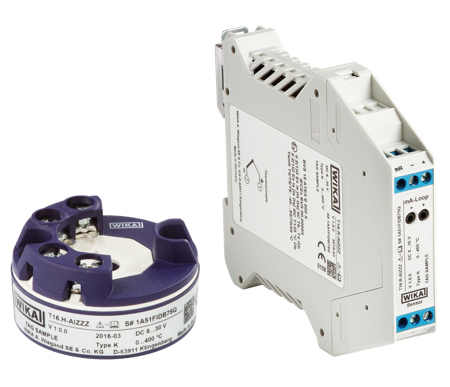 Redacción:Instrumentos WIKA S.A.U. Chassan Jalloul Marketing C/ Josep Carner 1108205 Sabadell Klingenberg/GermanyTel. +34 933 938 669Chassan.jalloul@wika.comwww.wika.esNota de prensa WIKA 12/2017